Zurigo, 28.02.2023Testo per i MediaLunghezza: circa 8’080 caratteri, testo incl. lead, sottotitoli, riquadri e spazi. Senza titolo, riquadro Energia legno Svizzera e didascalia immaginiProposte di titolo:Le vendite di legna da ardere all’asta battono i recordE uno, e due, e tre, aggiudicato! Legna da ardere all’asta richiesta come mai prima d'oraLungo la strada forestale ci sono decine di cataste ben allineate di legna in fasce composte da squartoni di un metro o legname lungo. «Qui ci sono più di 300 steri di legna da ardere», spiega Hansruedi Gubler, forestale del Patriziato di Weinfelden, che all'inizio dell'anno vende la legna da ardere alla tradizionale asta.Nei giorni che precedono l'asta i potenziali acquirenti hanno ispezionato e valutato attentamente la legna offerta. Hanno annotato i numeri dei singoli lotti e determinato il prezzo che sono disposti a pagare. Il legno offerto è ovviamente di alta qualità, concordano. Ora, poco prima dell'inizio dell’asta, una settantina di persone interessate all'acquisto si trova nel bosco. C'è odore di tabacco, la maggior parte delle mani infilate nelle tasche, il respiro si condensa in nuvole di vapore. Cade una neve leggera, il terreno è ghiacciato, poco prima ci si è riscaldati con un bel caffè corretto. Il mormorio delle voci si spegne quando Stefan Haffter, presidente del Patriziato di Weinfelden, saluta brevemente i presenti ed esprime il suo augurio per dei buoni prezzi. Ci si scambia i primi commenti e nell’aria si sente la tensione dell’attesa. La gente si conosce e ci si chiede chi è disposto a pagare quale prezzo per quali qualità e tipi di legno.Nel 2022 aumento della domanda e del prezzo della legna da energia«Farò un affare?», si chiederanno alcuni. Probabilmente sarà difficile, ci sono molte persone interessate. La maggior parte si aspetta prezzi più alti rispetto all'anno scorso. Dopotutto, la guerra in Ucraina e i tanto discussi problemi nelle forniture di gas ed elettricità hanno fatto aumentare la domanda e i prezzi della legna da energia. Dopo la lettura delle condizioni sullo svolgimento, l'asta entra nel vivo. Interviene il forestale Hansruedi Gubler, che guiderà l'asta e cercherà di ottenere i migliori prezzi possibili. Felix Brenner, membro del Comitato del Patriziato, assiste e tiene un registro ordinato degli acquirenti e dei prezzi dei singoli lotti.Ad un’asta di legna da ardere partecipano acquirenti molto diversi tra loro. Alcuni cercano un piccolo lotto di legna già spaccata, da uno a tre steri, per il loro camino o la loro stufa. Altri, come le aziende che commerciano legname, sono interessati ad acquistare quantità più grandi e in forma lunga, come tronchi di quattro o sei metri, da trasformare in diversi assortimenti che offriranno ai clienti finali dopo l'essiccazione, cioè dopo uno o due anni. Per una cucina a legna è necessaria legna finemente spaccata lunga 25 cm. Anche le stufe o i caminetti di solito richiedono legna spaccata relativamente fine, lunga 33 cm. Gli impianti più grandi, come le stufe ad accumulazione o le caldaie a legna utilizzate come riscaldamenti centrali, utilizzano ciocchi lunghi 50 cm e, più raramente, 100 cm. Tutti gli assortimenti sopra citati possono essere prodotti a partire da squartoni di un metro come quelli messi all'asta e, naturalmente, anche da tronchi.Nessuno diventa ricco con la legna da energia, le relazioni personali hanno più importanzaPer il 2023 il Patriziato di Weinfelden ha aumentato il prezzo minimo di offerta di CHF 5 per stero rispetto all'anno precedente. Ciò significa che il prezzo per uno stero è di CHF 90 per il legno di faggio e di CHF 85 per il legno di frassino. I prezzi minimi per i pochi steri di legno di pino offerti sono di CHF 85. I tronchi sono significativamente più economici, in quanto la loro trasformazione in legna da ardere adatta alle stufe richiede un lavoro maggiore rispetto agli squartoni da metro già prodotti dall'azienda forestale. Quest'anno i prezzi dei tronchi sono di CHF 50 e 45 rispettivamente per il faggio e il frassino.Dopo la lavorazione e l'essiccazione, il prezzo per uno stero di legna da ardere di latifoglie consegnato gratuitamente a casa è attualmente compreso tra i CHF 180 e 250. Considerando i costi di trasporto, lavorazione e stoccaggio, un raddoppio medio del prezzo dall'acquisto della materia prima grezza alla vendita come prodotto finale essiccato, è estremamente modesto. Alla domanda, i partecipanti dell’asta confermano che gli affari non sono l'obiettivo principale per loro. Altrettanto importante è il piacere di maneggiare la legna da ardere, dall'esperienza unica dell’acquisto all’asta, al piacevole lavoro di spaccare la legna e consegnarla al cliente finale soddisfatto. Il mercato della legna da ardere si svolge in gran parte a livello locale. Fornitori e acquirenti si conoscono personalmente e di solito intrattengono rapporti commerciali di lunga data.Offerta dopo offerta, tutti i 61 lotti dell’asta di Weinfelden, per un totale di oltre 300 steri di legna, trovano un acquirente. Ad esempio i 3 steri di legno di frassino del lotto numero 07812, ambiti da molti. «Sono anche particolarmente belli e compatti», mormora un offerente e alza la mano. Le offerte si accumulano. Infine Hansruedi Gubler esclama a voce alta: «Trecentosessanta! Qualcuno offre di più? Trecentosessanta e uno, trecentosessanta e due...» breve pausa «...Trecentosessanta e tre! Congratulazioni!». L'offerente vincitore sorride soddisfatto dell'acquisto. «Tre steri di legno di frassino appena raccolto equivalgono a circa 500 litri di olio da riscaldamento», spiega e aggiunge: «Dal punto di vista del prezzo, 360 franchi sono un affare. La stessa quantità di olio da riscaldamento costa attualmente 600 franchi e il gas 900 franchi. Il lavoro di spaccare la legna e accatastarla non lo considero, è il mio hobby e fa bene alla mia forma fisica. Le cataste servono anche come protezione visiva decorativa in giardino. Se questo non è un profitto!».Dopo due ore, tutto il legno viene venduto. Hansruedi Gubler è soddisfatto: «C'era già una buona domanda e dei buoni prezzi per noi nelle aste di legna da ardere in altri Comuni. Avremmo potuto offrire un po' più di legna, ma quando la quantità è troppo alta è più difficile ottenere buoni prezzi. L'esperienza è molto importante e in base a quella siamo in grado di fornire la giusta quantità per un'asta avvincente ». Resta da chiedersi se l'onnipresente argomento dei media sui problemi del mercato dell'energia abbia avuto un impatto sulla legna da ardere. Gubler risponde senza esitazione: «Sì, i prezzi degli steri di latifoglie sono aumentati di circa il 15% rispetto all'anno scorso, quelli della legna in tronchi e del legno di pino invece solo di poco. Negli ultimi mesi abbiamo anche ricevuto un numero significativamente maggiore di richieste di legna da ardere. Per la nostra attività forestale la domanda e i prezzi sono giusti. Spero che la legna da ardere continui ad essere un assortimento interessante per noi». Anche gli acquirenti sono soddisfatti. Dopo l’asta ci si ritrova per un caffè caldo, si parla di legna da ardere e si discute del mondo in generale, in attesa dell’asta del prossimo anno.Un'offerta tipica di un’asta di legna da ardere nella Svizzera centraleIl legno viene offerto fresco di bosco, cioè non essiccato, e in due formati: in fasci da stero (uno stero di squartoni di 1 m legati insieme) e in forma lunga come tronchi (da 4 a 6 m di lunghezza, in corteccia).La maggior parte dell'offerta è costituita da legno di faggio e frassino. Nella maggior parte dei casi i lotti sono composti da una sola varietà. Altre specie come la betulla (talvolta offerta separatamente come assortimento particolarmente nobile), l'acero, il ciliegio e altre sono composte in lotti misti.Il legno di conifere è offerto piuttosto raramente.Fasci da stero: prezzo raggiunto nel 2023 CHF 115-125 a stero (il faggio costa circa il 10% in più del frassino, il legno di pino circa il 25% in meno).Legno in tronchi: prezzo raggiunto nel 2023 CHF 55-70 a stero (faggio leggermente più caro del frassino).Contenuto energetico di uno stero di legno da latifoglie, fresco di bosco (contenuto d'acqua w = circa 50%): circa 1’700 kWh (= circa 170 litri di olio da riscaldamento).Contenuto energetico di uno stero di legno da latifoglie, essiccato all'aria (w = 15-20%): circa 2’000 kWh (= circa 200 litri di olio da riscaldamento).Energia legno SvizzeraDal 1979 l'Associazione di categoria Energia legno Svizzera fornisce un servizio professionale di consulenza e informazione e si impegna nel confronto con le autorità e gli organi decisionali per un maggiore utilizzo del "calore dal bosco". www.energia-legno.chAutore:	Contatto Svizzera italiana:Christoph Rutschmann	Claudio Caccia, responsabile Svizzera italianaSu incarico di Energia legno Svizzera	Energia legno SvizzeraNeugasse 10	Al Stradón 318005 Zurigo	6670 AvegnoTel. 044 250 88 11	Tel. 091 796 36 03info@holzenergie.ch	info@energia-legno.ch Immagini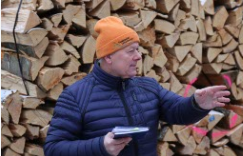 Didascalia:Hansruedi Gubler: 300 steri di legna da ardere messe all'asta in due oreFonte: Christoph Rutschmann, Energia legno SvizzeraDidascalia:Hansruedi Gubler: 300 steri di legna da ardere messe all'asta in due oreFonte: Christoph Rutschmann, Energia legno Svizzera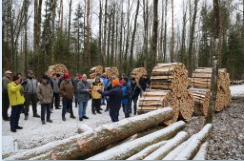 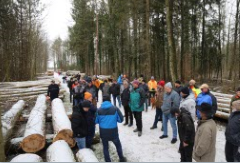 Didascalia:Prezzi buoni: Asta di legna da ardere per il 2024 e il 2025Fonte: Christoph Rutschmann, Energia legno Svizzera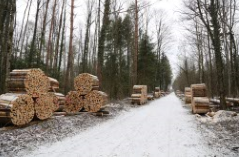 Didascalia:DI alta qualità: presentazione dei lotti di legna da ardere per l'astaFonte: Christoph Rutschmann, Energia legno SvizzeraDidascalia:DI alta qualità: presentazione dei lotti di legna da ardere per l'astaFonte: Christoph Rutschmann, Energia legno Svizzera